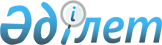 Об утверждении Правил расчета ставки арендной платы при передаче коммунального имущества в имущественный наем (аренду)
					
			Утративший силу
			
			
		
					Постановление акимата Мангистауской области от 08 августа 2014 года № 193. 
Зарегистрировано Департаментом юстиции Мангистауской области 11 сентября 2014 года № 2493. Утратило силу - постановлением акимата Мангистауской области от 11 февраля 2016 года № 29      Сноска. Утратило силу постановлением акимата Мангистауской области от 11.02.2016 № 29(вводится в действие со дня подписания).      Примечание РЦПИ.

      В тексте документа сохранена пунктуация и орфография оригинала.

      В соответствии с законами Республики Казахстан от 23 января 2001 года «О местном государственном управлении и самоуправлении в Республике Казахстан», от 1 марта 2011 года «О государственном имуществе», пунктом 50 Правил передачи государственного имущества в имущественный наем (аренду), утвержденных постановлением Правительства Республики Казахстан от 13 февраля 2014 года № 88, акимат области ПОСТАНОВЛЯЕТ:



      1. Утвердить прилагаемые Правила расчета ставки арендной платы при передаче коммунального имущества в имущественный наем (аренду).



      2. Государственному учреждению «Управление финансов Мангистауской области» (Альбекова М.Б.) обеспечить официальное опубликование данного постановления в информационно-правовой системе «Әділет» и в средствах массовой информации, размещение на интернет-ресурсе акимата Мангистауской области.



      3. Контроль за исполнением данного постановления возложить на заместителя акима области Ильмуханбетову Ш.Л.



      4. Настоящее постановление вступает в силу со дня государственной регистрации в органах юстиции и вводится в действие по истечении десяти календарных дней после дня его первого официального опубликования.

 

       Аким области                            А. Айдарбаев 

 

       «СОГЛАСОВАНО»

      руководитель государственного 

      учреждения «Управление финансов

      Мангистауской области»

      Альбекова М.Б.

      05 августа 2014 г.Утвержден

постановлением акимата

Мангистауской области

от 05 августа 2014 года № 193

 

  Правила

расчета ставки арендной платы при передаче коммунального имущества в имущественный наем (аренду)

       Примечание:

      1. Расчет ставки годовой арендной платы при предоставлении в имущественный наем (аренду) объектов государственного нежилого фонда, находящихся на балансе коммунальных юридических лиц, осуществляется:



      Ап = Рбс х S х Кт хКк х Кск х Ктр х Кмр х Квд х Пк

      где:



      Ап – ставка арендной платы объектов государственного нежилого фонда, находящихся на балансе коммунальных юридических лиц в год;



      Рбс – базовая ставка арендной платы за 1 квадратный метр, тенге в год;

      S – арендуемая площадь, квадратный метр;

      Кт - коэффициент, учитывающий тип строения;

      Кк - коэффициент, учитывающий вид нежилого помещения;

      Кск - коэффициент, учитывающий степень комфортности;

      Ктр - коэффициент, учитывающий территориальное расположение;

      Кмр - коэффициент, учитывающий место расположение;

      Квд - коэффициент, учитывающий вид деятельности Нанимателя;

      Пк – понижающий коэффициент.



      2. Расчет ставки арендной платы при предоставлении в имущественный наем (аренду) объектов государственного нежилого фонда, находящихся на балансе коммунальных юридических лиц, за 1 квадратный метр в час осуществляется путем математического деления ежемесячной ставки оплаты по имущественному найму на количество рабочих дней в месяц и рабочих часов в сутки.

      Апч = Ап/22/8 х Фд х Фч,

      где:

      Апч – ставка почасовой арендной платы:

      Ап – ежемесячная арендная плата за 1 квадратный метр, тенге;

      22 - количество рабочих дней в месяце; 

      8 - количество рабочих часов в день;

      Фд - фактически отработанные дни;

      Фч - фактически отработанные часы.



      Ставка арендной платы по имущественному найму за 1 квадратный метр в час применяется в случаях, когда имущество сдается на неполный день, согласно предоставленному заявителями графика работы и согласованного с балансодержателем имущества.



      Расчет ставки арендной платы, предоставленных в имущественный наем (аренду) помещений, находящихся в организациях образования, производится за учебный год (с 1 сентября по 31 мая соответствующего года).



      3. Расчет ставки годовой арендной платы при предоставлении в имущественный наем (аренду) оборудования, автотранспортных средств и других неупотребляемых вещей осуществляется по формуле:

      Ап = С х Nam х Опф /100 х Пк

      где:

      Ап - ставка арендной платы за оборудование, транспортные средства и другие неупотребляемые вещи в год;

      С - остаточная стоимость оборудования по данным бухгалтерского учета.



      При сдаче в имущественный наем (аренду) оборудования, транспортных средств и других неупотребляемых вещей с начисленным износом 100 процентов остаточная стоимость принимается в размере 10 процентов от первоначальной (восстановительной) стоимости;



      Nam - предельные нормы амортизации в соответствии со статьей 120 Кодекса Республики Казахстан от 10 декабря 2008 года «О налогах и других обязательных платежах в бюджет» (Налоговый кодекс);

      Опф–организационно-правовая форма Нанимателя: 

      для акционерных обществ -1,2;

      при предоставлении субъектам малого предпринимательства для организации производственной деятельности и развития сферы услуг населения, за исключением торгово-закупочной (посреднической) деятельности, - в размере 0,5.

      Пк- понижающий коэффициент:



      при износе оборудования, транспортных средств и других неупотребляемых вещей более шестидесяти процентов - в размере 0,8;



      для акционерных обществ и товариществ с ограниченной ответственностью с государственным пакетом акций (долей участия) в коммунальной собственности – 0,5.

 

 
					© 2012. РГП на ПХВ «Институт законодательства и правовой информации Республики Казахстан» Министерства юстиции Республики Казахстан
				№ п/пБазовая ставкаБазовая ставка№ п/пАдминистративно-территориальная единицаРазмер базовой ставки1города Актау и Жанаозен1,5 месячного расчетного показателя, установленного Законом Республики Казахстан о республиканском бюджете на соответствующий год2районы1,3 месячного расчетного показателя, установленного Законом Республики Казахстан о республиканском бюджете на соответствующий год№ п/пВид коэффициентовРазмер

коэффициента1Коэффициент, учитывающий тип строения (Кт):Коэффициент, учитывающий тип строения (Кт):1.1офисное11.2производственное0,81.3складское, гаражное, котельная0,62Коэффициент, учитывающий вид нежилого помещения (Кк):Коэффициент, учитывающий вид нежилого помещения (Кк):2.1отдельно стоящее строение1,52.2встроено-пристроенная часть12.3цокольная (полуподвальная) часть0,72.4подвальная часть, крыша0,63Коэффициент, учитывающий территориальное расположение (Ктр):Коэффициент, учитывающий территориальное расположение (Ктр):3.1для города Актау1,53.2для города Жанаозен1,23.3для районного центра13.4поселок, село0,74Коэффициент, учитывающий место расположение (Кмр):Коэффициент, учитывающий место расположение (Кмр):4.1фасадами на центральные улицы1,24.2внутри микрорайонов (улиц)1,14.3в промышленной зоне15Коэффициент, учитывающий вид деятельности нанимателя (Квд):Коэффициент, учитывающий вид деятельности нанимателя (Квд):5.1общественные объединения, общественные фонды и благотворительные организации0,55.2образовательная деятельность15.3производственная деятельность 1,25.4для организации торговли, торгово-посреднической деятельности25.5для организации услуг в области здравоохранения, культуры и спорта:для организации услуг в области здравоохранения, культуры и спорта:5.5.1в городах Актау и Жанаозен45.5.2в районном центре, поселке, селе25.6для организации питания:для организации питания:5.6.1в общеобразовательных школах, в средне специальных учебных заведениях и в государственных лечебных организациях15.6.2в иных государственных организациях1,55.7для предоставления услуг в сфере почтовой деятельности15.8накопительно-пенсионные фонды, отделения телефонной связи1,55.9расчетно-кассовые центры банков45.10банкоматы банков второго уровня, платежные терминалы, аппараты по продаже безалкогольных напитков65.11поддержка развития сельскохозяйственного сектора1,25.12оказание услуг в нефтегазовой отрасли65.13для иных видов деятельности в областном центре45.14для иных видов деятельности в городе, районном центре, селе1,26понижающий коэффициент (Пк):понижающий коэффициент (Пк):6.1.для акционерных обществ и товариществ с ограниченной ответственностью с государственным пакетом акций (долей участия) в коммунальной собственности0,5